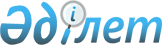 Комментарий к решению Конституционного Совета по вопросам применения смертной казниКомментарий к Нормативному постановлению Конституционного Совета Республики Казахстан от 15 декабря 2020 года № 4
      По обращению Президента Республики Казахстан Конституционный Совет дал официальное толкование положениям Конституции Республики, регламентирующим вопросы применения смертной казни. 
      Обращение Главы государства было обусловлено предстоящей ратификацией Казахстаном Второго Факультативного протокола к Международному пакту о гражданских и политических правах, направленного на отмену смертной казни (далее – Факультативный протокол). 
      В обращении речь идет о соотношении положений Конституции Республики и норм Факультативного протокола, регулирующих вопросы применения исключительной меры наказания. 
      Конституционный Совет решил, что для ратификации Факультативного протокола отсутствует необходимость во внесении корректив в Основной Закон. 
      При этом Совет отметил, что согласно Конституции и общепризнанным международным актам право на жизнь является основной ценностью демократического общества и государство обязано гарантировать осуществление данного права для всех людей. 
      Как равноправный член мирового сообщества Казахстан с самого начала в уголовном законодательстве учитывает тенденцию к отмене смертной казни и за эти годы в стране сформировался устойчивый правовой режим неприменения высшей меры наказания. 
      Очередной этап в последовательной реализации данного курса ознаменовало подписание Республикой Казахстан 23 сентября 2020 года указанного Факультативного протокола. 
      Принимая во внимание, что Конституция Казахстана допускает установление смертной казни за террористические преступления, сопряженные с гибелью людей, а также за особо тяжкие преступления, совершенные в военное время, Совет указал, что ратификация международного договора об отмене смертной казни входит в компетенцию Парламента Республики. 
      При этом Основной Закон вопрос об установлении или отказе в уголовном законе смертной казни за эти преступления, сужения их круга оставляет на усмотрение Парламента. 
      Законодатель может отменить смертную казнь не только путем внесения соответствующих поправок в национальное законодательство, но и посредством ратификации международного договора, предусматривающего отмену или ограничение числа преступлений, за которые может устанавливаться данный вид наказания. 
      В своем решении Совет подчеркнул, что Конституция не препятствует ратификации Факультативного протокола. 
      После его ратификации Уголовный кодекс Республики Казахстан должен быть приведен в соответствие с его требованиями.      
      Полный текст постановления Конституционного Совета публикуется в печати и на сайте Совета.       
					© 2012. РГП на ПХВ «Институт законодательства и правовой информации Республики Казахстан» Министерства юстиции Республики Казахстан
				
      Конституционный Совет
